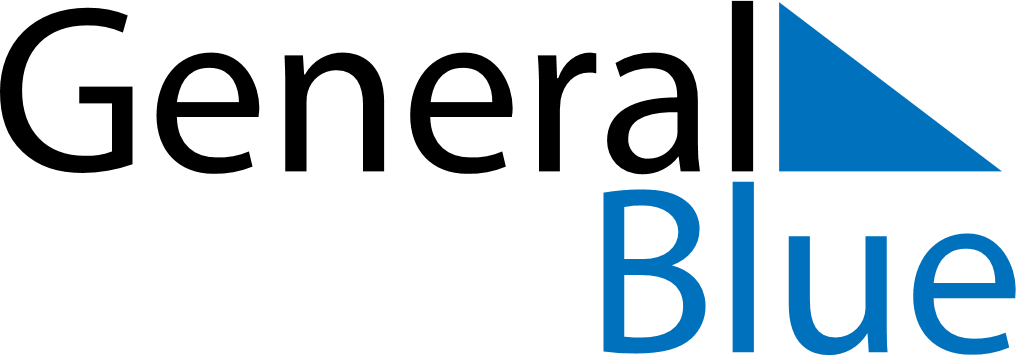 December 2024December 2024December 2024December 2024December 2024December 2024Mission Beach, Queensland, AustraliaMission Beach, Queensland, AustraliaMission Beach, Queensland, AustraliaMission Beach, Queensland, AustraliaMission Beach, Queensland, AustraliaMission Beach, Queensland, AustraliaSunday Monday Tuesday Wednesday Thursday Friday Saturday 1 2 3 4 5 6 7 Sunrise: 5:31 AM Sunset: 6:38 PM Daylight: 13 hours and 7 minutes. Sunrise: 5:31 AM Sunset: 6:38 PM Daylight: 13 hours and 7 minutes. Sunrise: 5:31 AM Sunset: 6:39 PM Daylight: 13 hours and 7 minutes. Sunrise: 5:31 AM Sunset: 6:39 PM Daylight: 13 hours and 8 minutes. Sunrise: 5:31 AM Sunset: 6:40 PM Daylight: 13 hours and 8 minutes. Sunrise: 5:32 AM Sunset: 6:41 PM Daylight: 13 hours and 9 minutes. Sunrise: 5:32 AM Sunset: 6:41 PM Daylight: 13 hours and 9 minutes. 8 9 10 11 12 13 14 Sunrise: 5:32 AM Sunset: 6:42 PM Daylight: 13 hours and 9 minutes. Sunrise: 5:32 AM Sunset: 6:42 PM Daylight: 13 hours and 10 minutes. Sunrise: 5:33 AM Sunset: 6:43 PM Daylight: 13 hours and 10 minutes. Sunrise: 5:33 AM Sunset: 6:44 PM Daylight: 13 hours and 10 minutes. Sunrise: 5:33 AM Sunset: 6:44 PM Daylight: 13 hours and 10 minutes. Sunrise: 5:34 AM Sunset: 6:45 PM Daylight: 13 hours and 11 minutes. Sunrise: 5:34 AM Sunset: 6:45 PM Daylight: 13 hours and 11 minutes. 15 16 17 18 19 20 21 Sunrise: 5:34 AM Sunset: 6:46 PM Daylight: 13 hours and 11 minutes. Sunrise: 5:35 AM Sunset: 6:47 PM Daylight: 13 hours and 11 minutes. Sunrise: 5:35 AM Sunset: 6:47 PM Daylight: 13 hours and 11 minutes. Sunrise: 5:36 AM Sunset: 6:48 PM Daylight: 13 hours and 11 minutes. Sunrise: 5:36 AM Sunset: 6:48 PM Daylight: 13 hours and 11 minutes. Sunrise: 5:37 AM Sunset: 6:49 PM Daylight: 13 hours and 11 minutes. Sunrise: 5:37 AM Sunset: 6:49 PM Daylight: 13 hours and 11 minutes. 22 23 24 25 26 27 28 Sunrise: 5:38 AM Sunset: 6:50 PM Daylight: 13 hours and 11 minutes. Sunrise: 5:38 AM Sunset: 6:50 PM Daylight: 13 hours and 11 minutes. Sunrise: 5:39 AM Sunset: 6:51 PM Daylight: 13 hours and 11 minutes. Sunrise: 5:39 AM Sunset: 6:51 PM Daylight: 13 hours and 11 minutes. Sunrise: 5:40 AM Sunset: 6:51 PM Daylight: 13 hours and 11 minutes. Sunrise: 5:40 AM Sunset: 6:52 PM Daylight: 13 hours and 11 minutes. Sunrise: 5:41 AM Sunset: 6:52 PM Daylight: 13 hours and 11 minutes. 29 30 31 Sunrise: 5:41 AM Sunset: 6:53 PM Daylight: 13 hours and 11 minutes. Sunrise: 5:42 AM Sunset: 6:53 PM Daylight: 13 hours and 11 minutes. Sunrise: 5:43 AM Sunset: 6:53 PM Daylight: 13 hours and 10 minutes. 